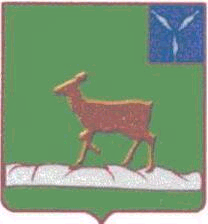 ИВАНТЕЕВСКОЕ РАЙОННОЕ СОБРАНИЕИВАНТЕЕВСКОГО МУНИЦИПАЛЬНОГО РАЙОНАСАРАТОВСКОЙ ОБЛАСТИДвадцать  седьмое заседание 	      	проект РЕШЕНИЕ №                                                                          от 24 мая 2023 годас. ИвантеевкаО внесении изменений в решение районного Собранияот 20.08.2012 года №60«Об утверждении Положения«О Почетном гражданине Ивантеевского муниципального района Саратовской области»» На основании Устава  Ивантеевского муниципального района,  Ивантеевское районное Собрание РЕШИЛО:1. В приложение №1 к решению районного Собрания от 20.08.2012 года №60 «Об утверждении Положения «О Почетном гражданине Ивантеевского муниципального района Саратовской области»» (с учетом изменений от 26.02.2014 г. №15, от 24.12.2015 г. №102) внести следующие изменения:1.1. Абзацы 2 и 3 пункта 4.1. части 4. «Льготы, предоставляемые Почетным гражданам Ивантеевского муниципального района Саратовской области» изложить в следующей редакции:«Ежегодная денежная выплата в размере 15000 (пятнадцати тысяч) рублей»;«Выплата денежной компенсации расходов по оплате лекарственных средств, приобретаемых по рецептам, выданным в установленном порядке медицинскими учреждениями, в размере не более 10000 (десяти тысяч) рублей в год».2. Опубликовать настоящее решение в официальном информационном бюллетене «Вестник Ивантеевского муниципального района» и разместить на официальном сайте администрации Ивантеевского муниципального района в сети «Интернет».3. Решение вступает в силу со дня его официального опубликования.Председатель Ивантеевскогорайонного Собрания  	                                                                  	А.М. НелинГлава Ивантеевского муниципального района Саратовской области                                                             	    	В.В. Басов  